Hozzárendelés, függvény	Tudáspróba 7. osztály Ábrázold a hozzárendelést! Töltsd ki a táblázatot!Állapítsd meg a hozzárendelések szabályát a grafikonok alapján! Végezd el a következő átváltásokat!3,6 dl =	 hl	43,7 l =	 ml	23,7 mg = 	 g 	7,1 t =	 dkg0,407 m =	 km	3,7 km =	 dm	2,4 m = 	m = 		kmA grafikon János túrázásáról készült. Ez alapján  válaszolj a 
kérdésekre! 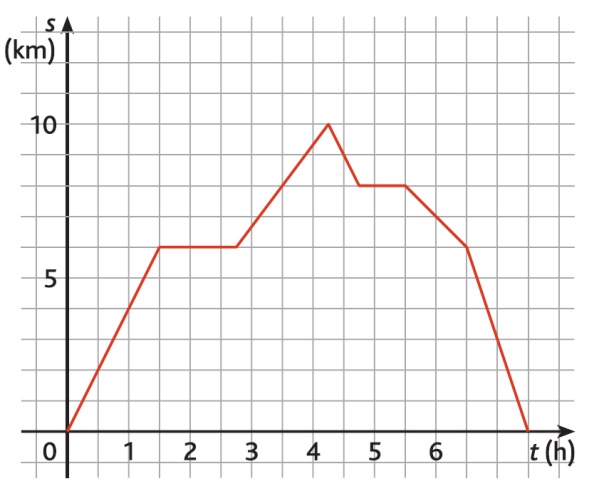 Egy 10 kg-os dinnye ára 1500 Ft. Hány Ft 8 kg dinnye,			7,5 kg dinnye? 	Hány kg dinnyét vehetünk4500 Ft-ért,			600 Ft-ért? 	Kerékpárral óránként 12 kilométert megtéve az utam 15 óráig tart.
Meddig tartana ez gyalogosan, ha átlagosan óránkén 4 kilométerrel 
tudnék haladni? 